UITSCHRIJFFORMULIER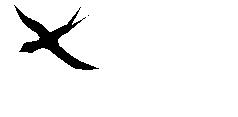 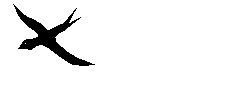 Naam (kind)	: 									Adres		:  							Postcode	:  						 	   Woonplaats	:  							 Tel. Nummer	:  						  	Sport:   hieronder aan te geven welke sport wordt stopgezet:Opzeggen voor de teamsporten Volleybal en Jazz Dance kan schriftelijk of via mail of via de site                             VOOR 1 februari of 1 augustus.Reden van beëindiging: ……………………………………………………………………………………………………Handtekening…………………………………………………Datum......................................................Dit formulier graag z.s.m. inleveren bij of mailen naar de penningmeester!!Voor meer informatie kunt u contact opnemen met:Ledenadministratie / PenningmeesterJan van der Veer – Mounewei 3 - 9111 HB Burdaarddesweltsjes.veer@gmail.comAlle overige informatie kunt u vinden op onze website: www.desweltsjes.nlsportOTurnenOTurn selectieOAerobicsO55+ gymOJazz-dance groep OPeuter/kleutergymOVolleybal